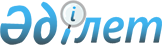 Об установлении социальных выплат участникам, инвалидам Великой Отечественной войны и лицам, приравненным к ним
					
			Утративший силу
			
			
		
					Постановление акимата Житикаринского района Костанайской области от 9 января 2009 года № 43. Зарегистрировано Управлением юстиции Житикаринского района Костанайской области 14 февраля 2009 года № 9-10-89. Утратило силу постановлением акимата Житикаринского района Костанайской области от 3 октября 2016 года № 319      Сноска. Утратило силу постановлением акимата Житикаринского района Костанайской области от 03.10.2016 № 319.

      В соответствии со статьей 20 Закона Республики Казахстан "О льготах и социальной защите участников, инвалидов Великой Отечественной войны и лиц, приравненных к ним", решением Житикаринского районного маслихата от 24 декабря 2007 года № 41 "О бюджете Житикаринского района на 2008 год" (номер государственной регистрации 9-10-84, опубликованное 3 января 2008 года в газете "Житикаринские новости" № 1), акимат ПОСТАНОВЛЯЕТ:

      1. Установить социальные выплаты участникам, инвалидам Великой Отечественной войны и лицам, приравненным к ним:

      1) участникам, инвалидам Великой Отечественной войны в виде:

      ежемесячной социальной помощи на банные и парикмахерские услуги в размере 300 тенге. Назначение социальной помощи на вышеуказанные услуги производится на основании поданного заявления и прекращается с месяца смерти заявителя;

      единовременной социальной помощи ко Дню Победы в размере 10000 тенге;

      2) лицам, приравненным к участникам и инвалидам Великой Отечественной войны в виде единовременной социальной помощи ко Дню Победы в размере 3000 тенге.

      2. Определить уполномоченным органом по назначению и выплате вышеперечисленных видов социальной помощи государственное учреждение "Отдел занятости и социальных программ Житикаринского района".

      3. Выплата социальной помощи осуществляется путем перечисления денежных средств на лицевой счет получателя социальной помощи.

      4. Считать утратившим силу постановление акимата от 3 января 2007 года № 3 "Об установлении социальных выплат участникам, инвалидам Великой Отечественной войны и лицам, приравненным к ним" (номер государственной регистрации 9-10-63, опубликованное 2 февраля 2007 года в газете "Житикаринские новости", ранее внесены изменения и дополнения: постановлением акимата от 21 февраля 2007 года № 121 "О внесении дополнений в постановление от 3 января 2007 года № 3 "Об установлении социальных выплат участникам, инвалидам Великой Отечественной войны и лицам приравненным к ним", номер государственной регистрации 9-10-67, опубликованное 16 марта 2007 года в газете "Житикаринские новости" № 11, постановлением акимата от 23 октября 2007 года № 710 "О внесении изменения в постановление акимата от 3 января 2007 года № 3 "Об установлении социальных выплат участникам, инвалидам Великой Отечественной войны и лицам, приравненным к ним", номер государственной регистрации 9-10-82, опубликованное 23 ноября 2007 года в газете "Житикаринские новости" № 48).

      5. Контроль за исполнением настоящего постановления возложить на заместителя акима района Жундубаева М.К.

      6. Постановление вводится в действие со дня официального опубликования.



      СОГЛАСОВАНО

      Начальник

      государственного учреждения

      "Отдел занятости и социальных

      программ Житикаринского района"

      __________________ И. Григорьева

      Начальник

      государственного учреждения

      "Отдел экономики и бюджетного

      планирования Житикаринского района"

      ______________________ Г. Жидебаева


					© 2012. РГП на ПХВ «Институт законодательства и правовой информации Республики Казахстан» Министерства юстиции Республики Казахстан
				
      Аким

      Житикаринского района А. Абенов
